Efekty suszy to: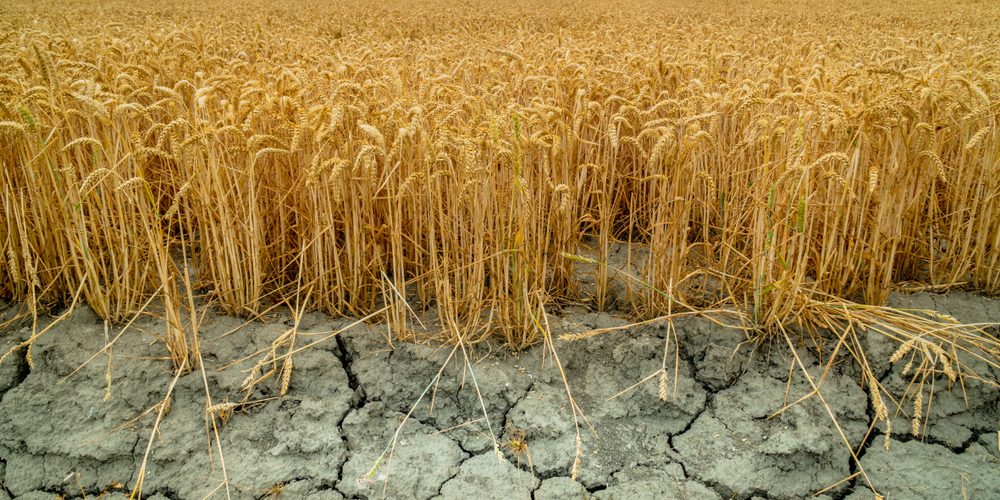 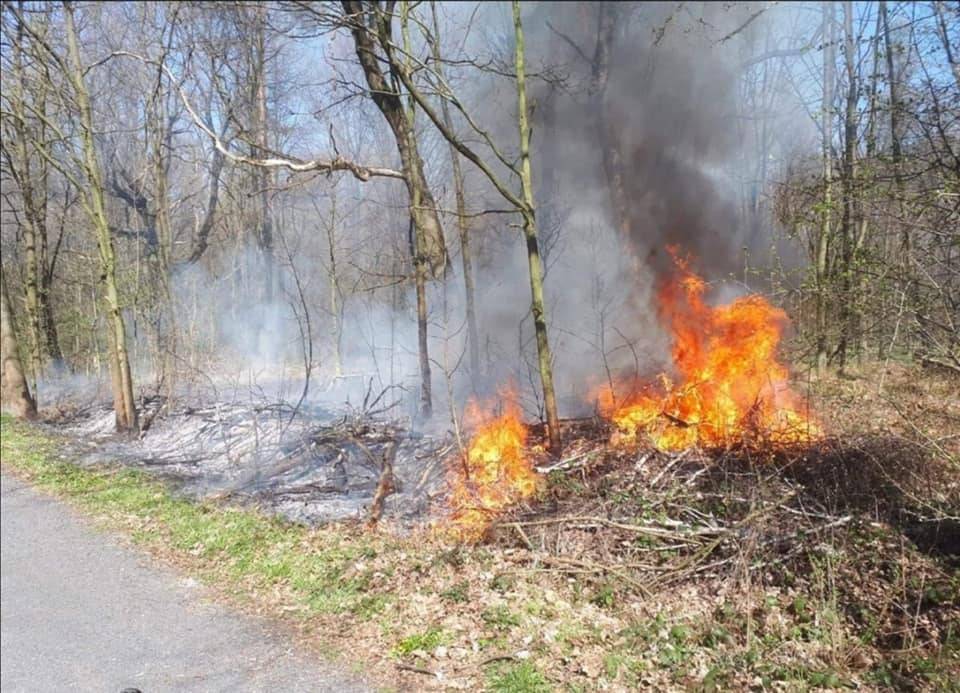 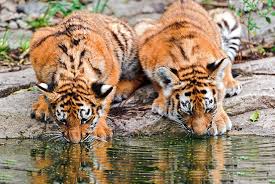 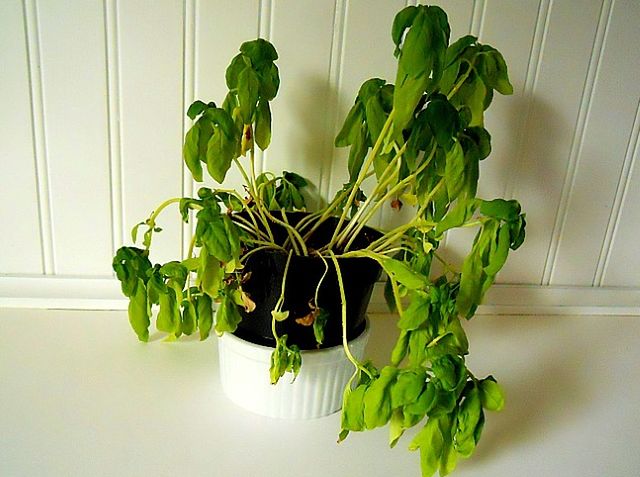 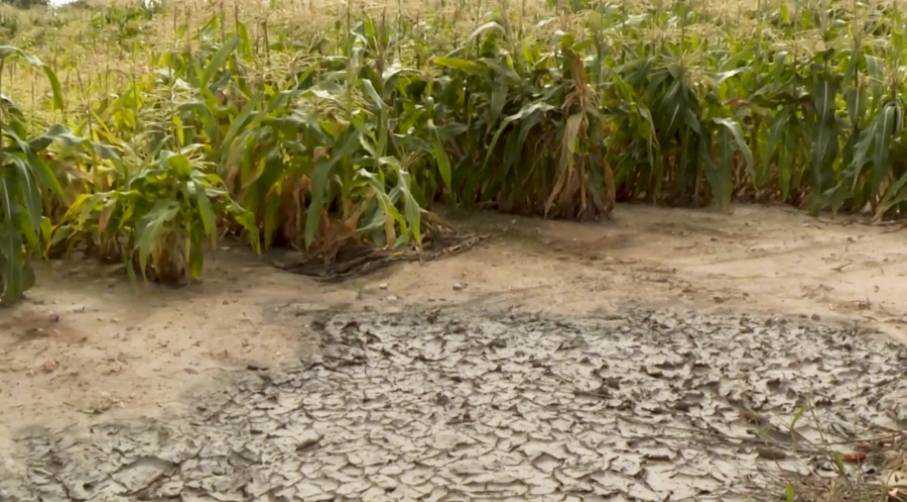 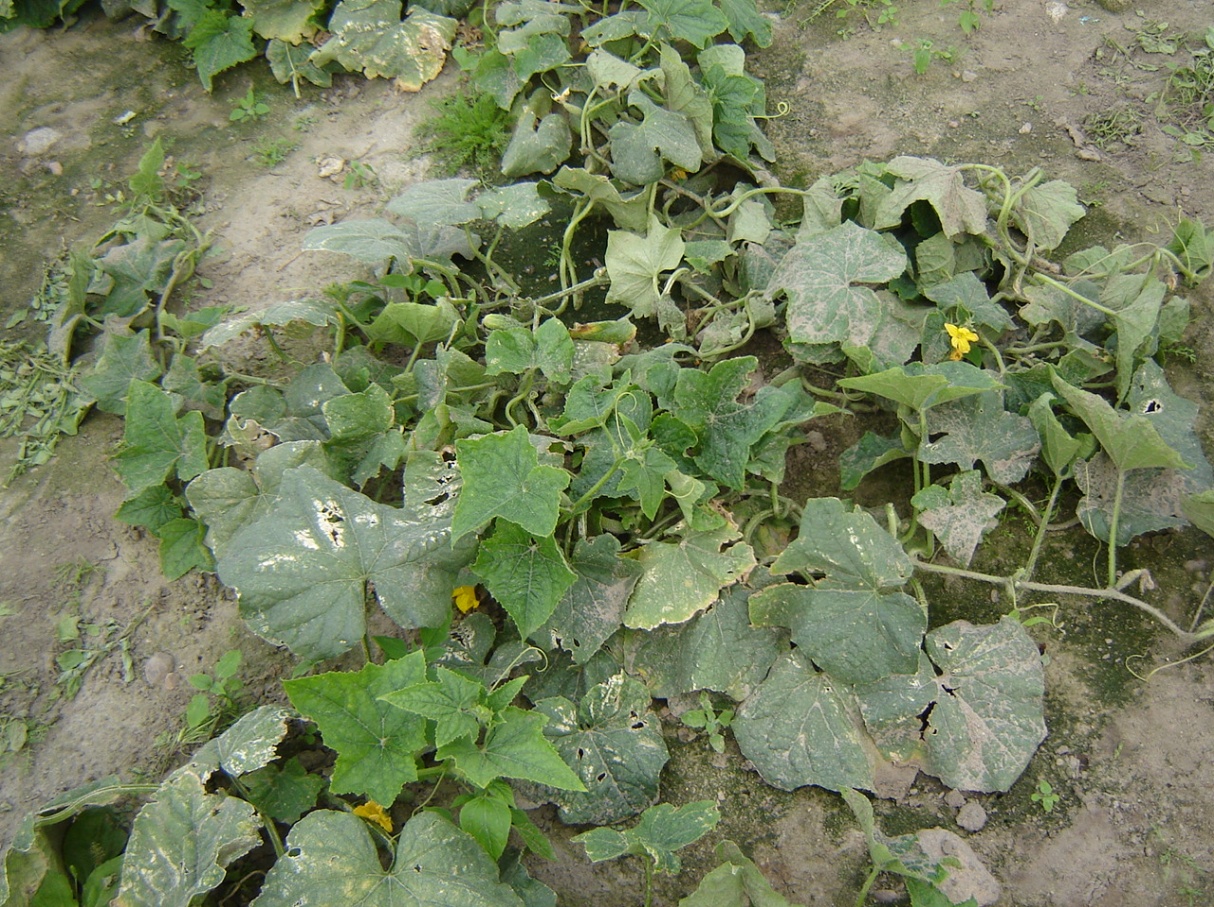 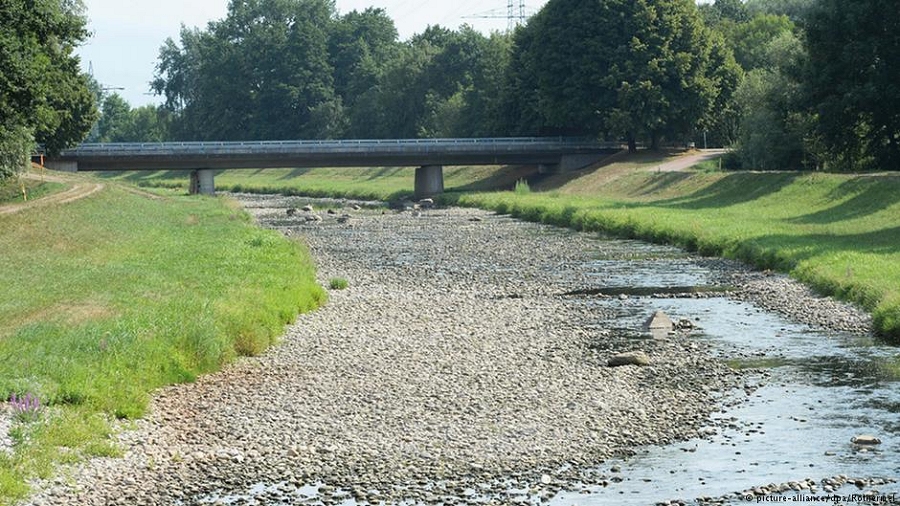 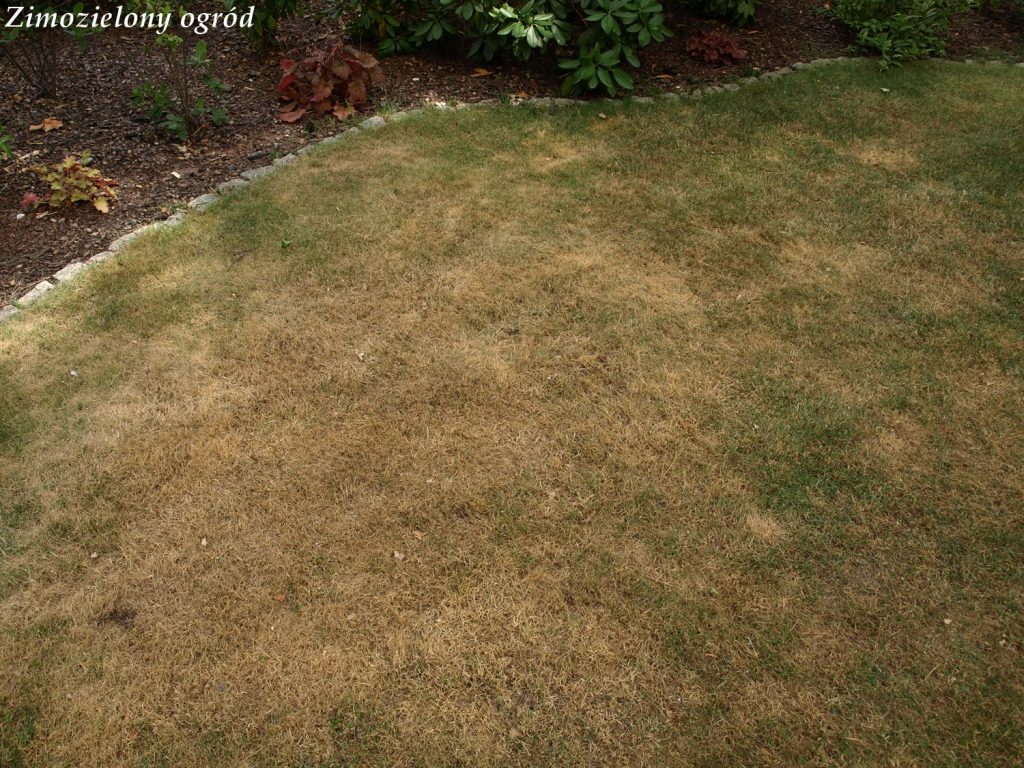 